OnSpain school — summer school in Spain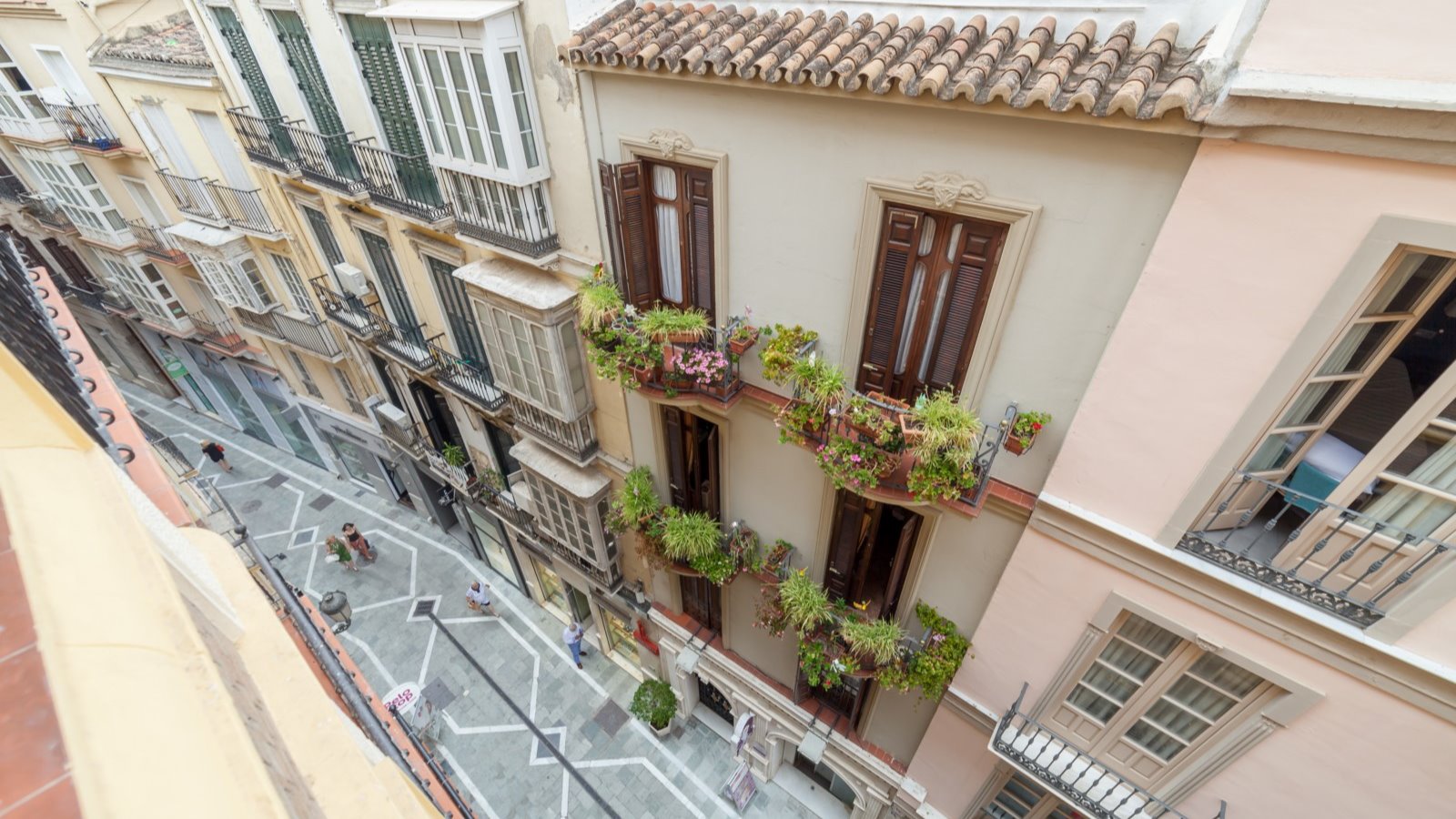 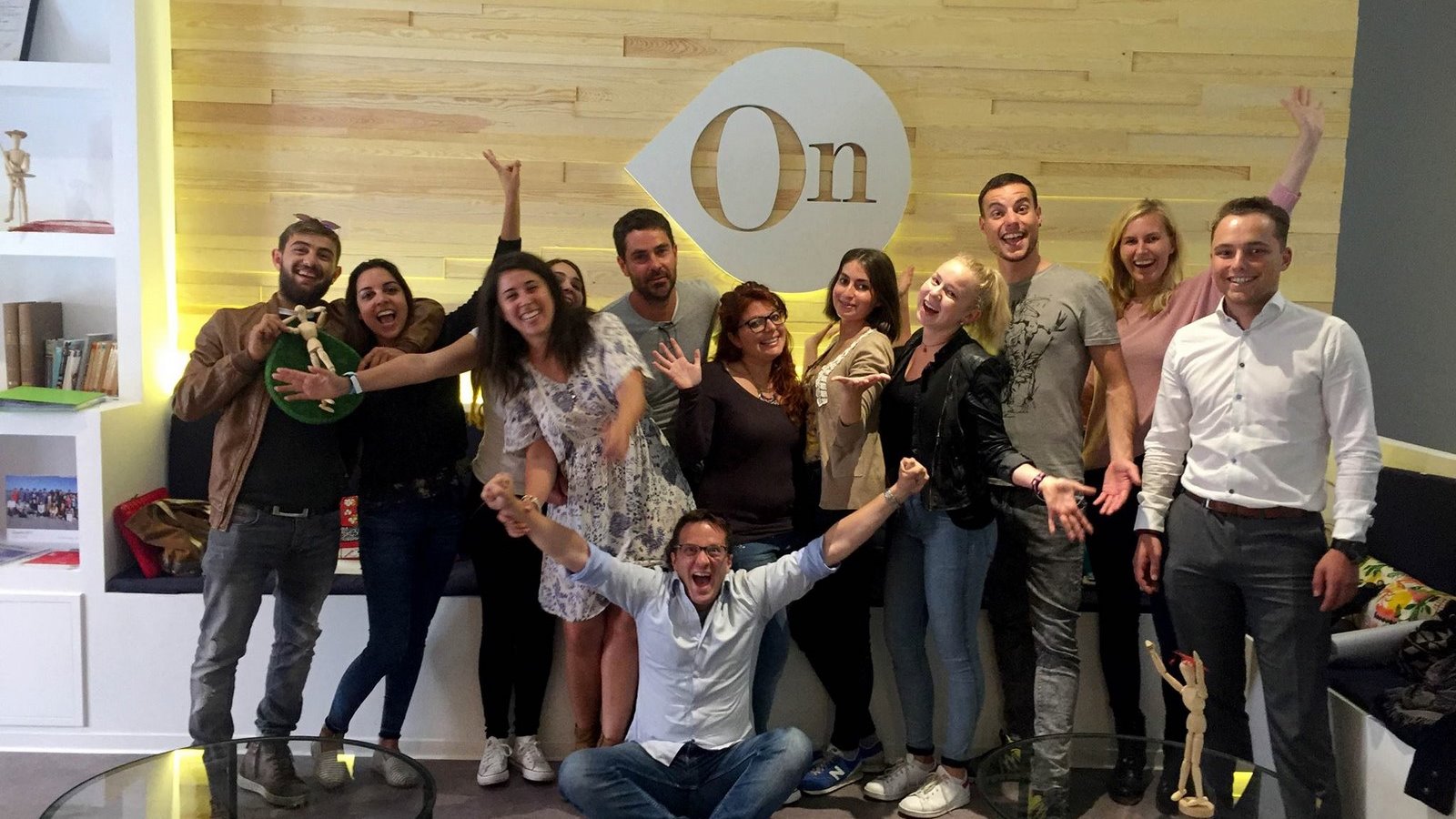 Málaga, Spain, from 13 to 17 ageDescriptionWhy choose this programInfrastructureSport infrastructureHobbies and clubsWhat else included in the program priceRecommended arrival cityМалагаSample timetableFor booking please go to www.travelclass.org Course intensity20AccommodationHost familyRoom typeSingleBathroom facilitiesSharedMealsBreakfast, Lunch and DinnerExcursions per week2Weekday excursions1Full day excursions1MorningAfternoonEveningDay 1ArrivalLunch and welcome meeting Welcoming partyDay 2Language classesAfternoon activity Evening activityDay 3Language classesMálaga MusulmanaEvening activityDay 4Language classesFree timeEvening activityDay 5Language classesAfternoon activityPaella Class (extra cost)Day 6Full day excursion to SevillaFull day excursion to SevillaFree timeDay 7Free timeFree timeFree time